6.4.2 Transaction Confirmation DatasetTechnical Implementation of Business ProcessThis 6.4.2 Transaction Confirmation dataset (“TC Dataset”) is designed to support digital contracts, smart contracts and other technologies for natural gas purchase and sale transactions in a standardized form.  The TC Dataset is provided as a technical version of the Transaction Confirmation for Immediate Delivery (“Exhibit A”) to 6.3.1 Contract and includes the Exhibit As to 6.3.1.CA and 6.3.1.MA. All rules, terms, conditions and provisions of the 6.3.1 Contract including the Exhibit A apply to this TC Dataset. The meaning and interpretation of the terms of the 6.3.1 Contract are not modified, overridden or enhanced by this TC Dataset.  This TC Dataset is only for use by parties who have rights to use the 6.3.1 Contract.  The use rights of the 6.3.1 Contract are extended to include the use of this TC Dataset. This TC Dataset includes a Data Dictionary, identifying the only data elements that parties should use in implementing the TC Dataset.  Any additional data elements found to be needed should be submitted to NAESB for inclusion in the underlying 6.3.1 Contract and this TC Dataset; otherwise, the implementation of the TC Dataset will not be in conformance with the 6.3.1 Contract. Usage of the data elements in the 6.4.2 Data Dictionary, is based on the NAESB data element usages defined in NAESB WGQ Definition No. 1.2.2.  Information in the column titled “Condition/Reference”: (1) identifies any conditions associated with conditional data elements; (2) provides reference to 6.3.1 Contract and its Exhibit A sections for more information; and (3) references the 6.4.2 Code Value Dictionary table for the respective data element. The Code Values Dictionary contains identified code values for specific data elements in the TC Dataset.  These code values provide the complete set of valid values for the specified data element, unless otherwise noted. Usage of code values not included in the Code Values Dictionary will not be in conformance with the 6.3.1 Contract and Exhibit A. The Sample Paper Transaction is provided for informational purposes only.  This visual example is to illustrate a possible representation of paper transactions for use of the TC Dataset.  The basis for this example is the Exhibit A and code values are used instead of free-form text values where appropriate. No technical example of this TC Dataset is provided. The Business ProcessThe parties may initiate a 6.4.2 Transaction Confirmation for a new 6.3.1 Contract or an existing 6.3.1 Contract through the TC Dataset.  The TC Dataset may also be used to change an existing Transaction Confirmation under a 6.3.1 Contract.  The TC Dataset identifies the data necessary to execute and complete a Transaction Confirmation.  The TC Dataset is comprised of four sections: Transaction Confirmation Base Data Section, Seller Data Section, Buyer Data Section and Tracking Group Data Section.  It also identifies Exhibit A information that, when changed, requires submittal of a superseding Transaction Confirmation to effectuate the change.  New TransactionNew Transaction Confirmation A requires all of the data elements, according to the data element usage requirements, in the TC Dataset to be completed before Transaction Confirmation can be considered complete and in effect.  The Confirming Party (either “Seller” or “Buyer”) will be designated in the 6.3.1 Contract executed by Party A and Party B.  The Confirming Party initiates the process using the instructions in Initiating the Confirmation Transaction or Superseding the Confirmation Transaction below.  The Tracking Group Data in the first iteration of a new Transaction Confirmation should include a Transaction Confirmation Change Type Status = I (Initiated), Transaction Confirmation Status = N (Null), and the Confirming Party’s Transaction Number and Signatory Data.  The non-Confirming Party either (1) responds to the request by communicating through the Response to the TC Dataset process described below, or (2) does not respond per the 6.3.1 Contract (a response by the non-Confirming Party is not required), until the Transaction Confirmation is complete and Effective or Rejected.  The 6.3.1 Contract and its Exhibit A provides that if the non-Confirming Party does not respond or dispute the Transaction Confirmation sent by the Confirming Party by the confirmation deadline selected by the parties under Section 2.7 of their 6.3.1 Contact, the Transaction Confirmation is effective as of the Transaction Effective Date and binding on the parties.  A TC Dataset with an Transaction Confirmation Status = E (Effective) incorporates the General Terms and Conditions of the 6.3.1 Contract.Update of TransactionConfirming Party may initiate a change to the Transaction Confirmation A by sending the complete TC Dataset, with updated information using the Initiating the Confirmation Transaction or Superseding the Confirmation Transaction process described below.  The non-confirming party receiving the updated information should validate that the changed information conforms to the rules of the TC Dataset and that TC Dataset information is correct.  The update is completed by the non-confirming party using the Response to the TC Dataset process, or no response by the non-confirming party.  The latest effective version of the Transaction is in place during this process.  After the parties complete the update process and the changes are effective, the new version of the Transaction with a new Transaction Effective Date becomes the latest effective version of the Transaction. Information in the Transaction Confirmation Base Data Section, Party A Data Section, or Party B Data Section of the TC Dataset may be updated using the Initiating the Confirmation Transaction or Superseding the Confirmation Transaction process described below.  When this change is sent by the Confirming Party, all of the information in the Dataset is sent, including Transaction Confirmation Change Type = U (Update) and a Transaction Confirmation Change Type Status = I (Initiated).  The non-Confirming Party receiving the updated information should validate that only the party-related data has been changed and that the information is correct and complete.  The update is completed using the Response to the TC Dataset process, or no response by the non-confirming party. Multiple scenarios are provided below for parties to see how the data values in the TC Dataset could be used for updates to the contract. Termination of a TransactionA Transaction may be terminated by the Confirming Party sending the complete TC Dataset with a Transaction Confirmation Change Type = T (Termination), Transaction Confirmation Change Type Status = I (Initiated) and a revised Transaction Effective Date.  The termination of the Transaction should be validated by the non-Confirming Party in the same manner as any other Update of the Transaction using the Response to the TC Dataset process.  The requirements for transaction and contract termination are described in Section 12 of the 6.3.1 Contract, or by mutual agreement of the parties. Scenarios are provided below for parties to see how the data values in the TC Dataset should be used for contract termination. The Technical ProcessThe TC Dataset contains information required to create and update the Transaction as well as Tracking Group Data for the transmission of the TC Dataset between the parties. Initiating the Confirmation Transaction or Superseding the Confirmation TransactionThe Confirming Party under the contract initiates the process by sending the TC Dataset, using the required data elements and code values of the TC Dataset, to the non-Confirming party.  The Transaction Confirmation Change Type for the initiating transaction will contain the respective type of transaction being conducted:  Transaction, Update, or Termination.  The remainder of the process to complete the TC Dataset and complete the Transaction Confirmation is described in the Response to the TC Dataset process. Response to the TC DatasetThe non-Confirming Party receiving the TC Dataset should review and validate the information in the TC Dataset according to the terms of the TC Dataset, as well as, the agreed-on terms between the two parties.  The non-Confirming Party should validate all data elements in the entire TC Dataset.  In the response, the receiving party should accept or reject sent by the Confirming Party.  Non-Confirming Party is not required to respond to the TC Dataset. The response to the TC Dataset informs the sender of the updated TC Dataset, including Transaction Confirmation Change Type Status and Transaction Confirmation Status, from the perspective of the receiver.  When the receiving party sends a TC Dataset in response, the receiving party becomes the sender of the response transmission. Information contained in the Tracking Group Data is valid in only one transmission provided by the sender of the TC Dataset.  Tracking Group Data, which includes Validation Data, received by a party, should not be returned to the sender of the TC Dataset.   If no errors are found, the non-Confirming Party may respond, but is not required to respond, to the TC Dataset by sending the TC Dataset with a Transaction Confirmation Change Type Status = A (Accepted), Transaction Confirmation Status = E (Effective), and add the non-Confirming Party’s Transaction Number (for a new Transaction).  If the Transaction Confirmation Change Type = U, indicating an Update.  The Confirming Party’s original Signatory Data and assigned Transaction Number should be returned as originally provided.  Upon receipt of this response by the original sending party, the Transaction Confirmation should be considered as Effective as of the Transaction Effective Date and ready for counterparties’ implementation the natural gas sales and purchase transaction. If the non-Confirming Party rejects the TC Dataset, the non-Confirming Party does not correct the errors, and the response document will contain the received TC Dataset, with no non-Confirming Party’s Signatory Data, and a Transaction Confirmation Change Type Status = R (Rejected).If errors are found, the non-Confirming Party’s response document will contain corrected data, Tracking Group Data including Validation Data, and a Transaction Confirmation Change Type Status = C (Correction).  If more than one error is found, the receiving party should provide multiple occurrences of the Validation Data to identify all errors.  For each error, Validation Data will include: Business Name of the data element, the actual value received in the data element, and a description of the error.  The Confirming Party’s original Signatory Data should be returned as null.  The receiving party now becomes the sending party.  The Confirming Party will respond by initiating a TC Dataset for the original Transaction Confirmation in a new transmission including the corrected data elements.Withdrawal of a TC DatasetPrior to effective date of a TC Dataset, the Confirming Party may withdraw the TC Dataset by sending the same TC Dataset with a Transaction Confirmation Change Type Status = W (Withdrawn). Data Element InteractionThe NAESB WGQ Version, NAESB WGQ Standard No and Contract Effective Date are fields that are included in the 6.4.1 Dataset for the 6.3.1 Contract.  The NAESB WGQ Version, NAESB WGQ Standard No, Contract Effect Date, and Contract As-Of Date are data elements that have not been added to the TC Dataset since they are included in the 6.3.1 Contract Number’s data element reference in the TC Dataset.  The Addendum Data is a set of indicators identifying the individual addendums that may be incorporated into a contract.   If a contract is executed for business in Canada or including Canada, then the Canadian Addendum and its Transaction Confirmation may apply.  If a contract is executed for business in Mexico or including Mexico, then the Mexican Addendum and its Transaction Confirmation may apply.  The Contract As-Of Date identifies the original date the Contract is established.  It is not changed during the lifespan of the contract.  The Contract Effective Date identifies the date that the contract, and any updates, goes into effect for natural gas sales and purchase transactions.  The Transaction Effective Date may be changed by updates to the TC Dataset.  The Transaction Date Time in the Tracking Group Data reflects the date modifications were made to the TC Dataset.  Party A and Party B are the terms used to identify the two parties to the contract.  Seller and Buyer are the terms to identify the responsibility of either Party A or Party B on each of the Transaction Confirmations.  Each party to the contract is responsible for the values of and maintenance of the data related to their designated party in the TC Dataset. Scenarios for Usage of the TC DatasetThese scenarios are provided as examples to clarify the usage of specific data elements during the exchange of the TC Dataset.  The examples do not include the data elements in the TC Dataset.  The examples do not cover all of the possible scenarios that an implementer may encounter.  They are intended to provide enough information that an implementer of the TC Dataset will understand the correct sending and response of a TC Dataset transmission. Note:  The term “complete” is used to indicate that the Party has provided the data required for the specified information.  The term “left blank” is used to indicate that the Party is not required to provide the specified information. Examples of usage of the 6.4.2 TC Dataset:Scenario A Description:  Party A is the “Seller” under the 6.3.1 Contract that designates “Seller” as the Confirming Party.  Party A initiates a new Transaction Confirmation with Party B.  Party A completes the data in all four sections of the TC Dataset.  Party B, as the non- Confirming Party, validates the data, finds no errors or questions.  Party B assigns the Party B Transaction Number, completes the Party B Signatory Data, and accepts the Transaction Confirmation as initially transmitted.  NOTE:  Under the 6.3.1 Contract General Terms and Conditions, Party B, as non-Confirming Party, is not required to respond to Party A, as the Confirming Party.  Step 1	First entry/transmission of a new TC Dataset sent by the Transaction Confirmation initiator; Confirming Party as Seller (Party A) completes all sections of the TC Dataset as noted.	Transaction Confirmation Change Type	T (Transaction)	Transaction Confirmation Change Type Status	I (Initiated)Transaction Status	N (Null)	Party A Signatory Data	completed by Party A	Party A Transaction Number	completed by Party A	Party B Signatory Data	left blank	Party B Transaction Number	left blank	Validation Data	left blank	Transaction Confirmation Data Sections			Transaction Confirmation Base Data	completed by Party A		Party A – Seller Data	completed by Party A		Party B – Buyer Data	completed by Party A, excluding Party B Signatory Data		Tracking Group Data	completed by party AStep 2	If Party B, as non-Confirming Party, responds to initial transmission, Party B completes Party B Transaction Number and Signatory Data, accepted with no errors or questions.  	Transaction Confirmation Change Type	T (Transaction)	Transaction Confirmation Change Type Status	A (Accepted)Transaction Status	E (Effective)	Party A Signatory Data	copied from Step 1 of Scenario A	Party A Transaction Number	copied from Step 1 of Scenario A	Party B Signatory Data	completed by Party B	Party B Transaction Number	completed by Party B	Validation Data	completed by Party B	Transaction Confirmation Data Sections			Transaction Confirmation Base Data	copied from Step 1 of Scenario A		Party A – Seller Data	copied from Step 1 of Scenario A		Party B – Buyer Data	copied from Step 1 of Scenario A and Party B completes Signatory Data		Tracking Group Data	completed by party BNote: This Transaction Confirmation is complete and effective as of the Transaction Effective Date and ready for parties’ implementation of the natural gas sale and purchase transaction.Scenario B Description: Party A is the “Seller” under the 6.3.1 Contract that designates “Seller” as the Confirming Party.  Party A initiates a new Transaction Confirmation with Party B.  Party A completes the data in all four sections of the TC Dataset.  Party B, as the non- Confirming Party, validates the data and finds errors or disputes the data in the TC Dataset sections.  Party B identifies the errors or disputes and returns the corrected TC Dataset, including assignment of Party B Transaction Number and completion of Party B’s Signatory data, and returns the dataset to Party A.  Party A validates the TC Dataset, reviews the errors and disputes, makes corrections to the TC Dataset and resends a new TC Dataset to Party B.  Party B, as the non- Confirming Party, validates the data, finds no errors or questions on the new TC Dataset.  Party B completes the Party B Signatory Data and accepts the new Transaction Confirmation as transmitted.  NOTE:  Under the 6.3.1 Contract General Terms and Conditions, Party B, as non-Confirming Party, is not required to respond to Party A, as the Confirming Party.  Step 1	First entry/transmission of a new TC Dataset sent by the Transaction Confirmation initiator; Confirming Party as Seller (Party A), completes all sections of the TC Dataset as noted.	Transaction Confirmation Change Type	T (Transaction)	Transaction Confirmation Change Type Status	I (Initiated)Transaction Status	N (Null)	Party A Signatory Data	completed by Party A	Party A Transaction Number	completed by Party A	Party B Signatory Data	left blank	Party B Transaction Number	left blank	Validation Data	left blank	Transaction Confirmation Data Sections			Transaction Confirmation Base Data	completed by Party A		Party A – Seller Data	completed by Party A		Party B – Buyer Data	completed by Party A, excluding Party B Signatory Data		Tracking Group Data	completed by party AStep 2	Party B, as non-Confirming Party, finds errors or disputes data and responds to initial transmission, completes Party B Transaction Number only.  	Transaction Confirmation Change Type	T (Transaction)	Transaction Confirmation Change Type Status	R (Rejected)Transaction Status	N (Null)	Party A Signatory Data	left blank	Party A Transaction Number	copied from Step 1 of Scenario B	Party B Signatory Data	left blank	Party B Transaction Number	completed by Party B	Validation Data	completed by Party B with description(s) of errors or disputes	Transaction Confirmation Data Sections			Transaction Confirmation Base Data	copied from Step 1 of Scenario B with corrections by Party B, if any		Party A – Seller Data	copied from Step 1 of Scenario B excluding Party A’s Signatory Data		Party B – Buyer Data	copied from Step 1 of Scenario B with corrections by Party B, if any		Tracking Group Data	completed by party BStep 3	The Transaction Confirmation initiator; Confirming Party as Seller (Party A) completes all sections of the TC Dataset with corrections to identified data.	Transaction Confirmation Change Type	T (Transaction)	Transaction Confirmation Change Type Status	I (Initiated)Transaction Status	N (Null)	Party A Signatory Data	completed by Party A	Party A Transaction Number	copied from Step 1 in Scenario B	Party B Signatory Data	left blank	Party B Transaction Number	copied from Step 2 in Scenario B	Validation Data	left blank	Transaction Confirmation Data Sections			Transaction Confirmation Base Data	completed by Party A with corrections		Party A – Seller Data	copied from Step 1 in Scenario B		Party B – Buyer Data	copied from Step 2 in Scenario B with corrections, excluding Party B Signatory Data		Tracking Group Data	completed by party AStep 4	If Party B, as non-Confirming Party, responds to resend transmission, completes Party B Signatory Data, accepted with no errors or questions.  	Transaction Confirmation Change Type	T (Transaction)	Transaction Confirmation Change Type Status	A (Accepted)Transaction Status	E (Effective)	Party A Signatory Data	copied from Step 3 of Scenario B	Party A Transaction Number	copied from Step 1 of Scenario B	Party B Signatory Data	completed by Party B	Party B Transaction Number	copied from Step 2 of Scenario B	Validation Data	completed by Party B	Transaction Confirmation Data Sections			Transaction Confirmation Base Data	copied from Step 3 of Scenario B		Party A – Seller Data	copied from Step 1 of Scenario B		Party B – Buyer Data	copied from Step 3 of Scenario B and Party B completes Signatory Data		Tracking Group Data	completed by party BNote: This Transaction Confirmation is complete and effective as of the Transaction Effective Date and ready for parties’ implementation of the natural gas sale and purchase transaction.Scenario CDescription: An existing Transaction is in effect between Party A and Party B.  Party B, as seller and the Confirming Party, initiates a superseding Transaction Confirmation to this Transaction with Party A (non-Confirming Party), updating Transaction Base data with a Transaction Effective Date for the change.  The existing Transaction is not changed from its original state for time period prior to the new Transaction Effective Date.  The new TC Dataset is not in effect until the TC Dataset is Effective with a Transaction Confirmation Change Type Status = A (Accepted) and a Transaction Status = E (Effective). This change is generally implemented using a superseding Transaction Confirmation Update.  Party A validates that no original data has been changed other than Updated-related data.  Party A finds no errors.  Party A, as the non- Confirming Party, validates the data, finds no errors or questions on the superseding TC Dataset.  Party A completes the Party A Signatory Data and accepts the superseding Transaction Confirmation as transmitted.  Party A returns the TC Dataset with a Transaction Change Type Status = A (Accepted) and a Transaction Status = E (Effective).  The Accepted version of the TC Dataset becomes the latest Effective version of the Transaction as of the Transaction Effective Date in the TC Dataset.NOTE:  Under the 6.3.1 Contract General Terms and Conditions, Party A, as non-Confirming Party, is not required to respond to Party B, as the Confirming Party.  Step 1	Transmission of a superseding TC Dataset sent by the Transaction Confirmation initiator; Confirming Party, as Seller (Party B) completes all sections of the TC Dataset as noted.	Transaction Confirmation Change Type	U (Updated)	Transaction Confirmation Change Type Status	I (Initiated)Transaction Status	N (Null)	Party A Signatory Data	left blank	Party A Transaction Number	completed by Party B from existing Transaction	Party B Signatory Data	completed by Party B	Party B Transaction Number	completed by Party B from existing Transaction 	Validation Data	left blank	Transaction Confirmation Data Sections			Transaction Confirmation Base Data	completed by Party B from existing Transaction with updated data		Party B – Seller Data	completed by Party B from exiting Transaction with updated data, excluding Party A Signatory Data		Party A– Buyer Data	completed by Party B from existing Transaction with updated data		Tracking Group Data	completed by party AStep 2	If Party A, as non-Confirming Party, responds to superseding TC Dataset transmission, completes Party A Signatory Data, accepted with no errors or questions.  	Transaction Confirmation Change Type	U (Updated)	Transaction Confirmation Change Type Status	A (Accepted)Transaction Status	E (Effective)	Party A Signatory Data	completed by Party A	Party A Transaction Number	copied from Step 1 of Scenario C	Party B Signatory Data	copied from Step 1 of Scenario C	Party B Transaction Number	copied from Step 1 of Scenario C	Validation Data	completed by Party A	Transaction Confirmation Data Sections			Transaction Confirmation Base Data	copied from Step 1 of Scenario C		Party B – Seller Data	copied from Step 1 of Scenario C		Party A – Buyer Data	copied from Step 1 of Scenario A and Party A completes Signatory Data		Tracking Group Data	completed by party BNote: This superseding Transaction Confirmation is complete and effective as of the Transaction Effective Date and ready for parties’ implementation of the natural gas sale and purchase transaction on an after the Transaction Effective Date.Scenario DDescription: An existing Transaction is in effect between Party A and Party B.  Party B, as Seller and the Confirming Party, initiates a superseding Transaction Confirmation to this Transaction with Party A (non-Confirming Party), updating Transaction Base data with a Transaction Effective Date for the change.  The existing Transaction is not changed from its original state for time period prior to the new Transaction Effective Date.  The new TC Dataset is not in effect until the TC Dataset is Effective with a Transaction Confirmation Change Type Status = A (Accepted) and a Transaction Status = E (Effective). This change is generally implemented using a superseding Transaction Confirmation Update.  Party A validates that no original data has been changed other than Updated-related data.  Party A, as the non- Confirming Party, validates the data and finds errors or disputes the data in the superseding TC Dataset.  Party A identifies the errors or disputes and returns the corrected superseding TC Dataset, including assignment of Party A Transaction Number and completion of Party A’s Signatory data, and returns the dataset to Party B.  Party B validates the superseding TC Dataset, reviews the errors and disputes, makes corrections to the superseding TC Dataset and resends a new TC Dataset to Party A.  Party A, as the non- Confirming Party, validates the data, finds no errors or questions on the new superseding TC Dataset.  Party A completes the Party a Signatory Data and accepts the new Transaction Confirmation as transmitted.  Party A returns the superseding TC Dataset with a Transaction Change Type Status = A (Accepted) and a Transaction Status = E (Effective).  The Accepted version of the superseding TC Dataset becomes the latest Effective version of the Transaction as of the Transaction Effective Date in the superseding TC Dataset.NOTE:  Under the 6.3.1 Contract General Terms and Conditions, Party A, as non-Confirming Party, is not required to respond to Party A, as the Confirming Party.  Step 1	Transmission of a superseding TC Dataset sent by the Transaction Confirmation initiator; Confirming Party, as Seller (Party B) completes all sections of the TC Dataset as noted.	Transaction Confirmation Change Type	U (Updated)	Transaction Confirmation Change Type Status	I (Initiated)Transaction Status	N (Null)	Party A Signatory Data	left blank	Party A Transaction Number	completed by Party B from existing Transaction	Party B Signatory Data	completed by Party B	Party B Transaction Number	completed by Party B from existing Transaction 	Validation Data	left blank	Transaction Confirmation Data Sections			Transaction Confirmation Base Data	completed by Party B from existing Transaction with updated data		Party B – Seller Data	completed by Party B from exiting Transaction with updated data, excluding Party A Signatory Data		Party A – Buyer Data	completed by Party B from existing Transaction with updated data		Tracking Group Data	completed by party BStep 2	Party A, as non-Confirming Party, responds to superseding TC Dataset transmission, completes Party A Signatory Data, finds errors, disputes data or questions.  	Transaction Confirmation Change Type	U (Updated)	Transaction Confirmation Change Type Status	R (Rejected)Transaction Status	N (Null)	Party A Signatory Data	completed by Party A	Party A Transaction Number	copied from Step 1 of Scenario D	Party B Signatory Data	left blank	Party B Transaction Number	copied from Step 1 of Scenario D	Validation Data	completed by Party A	Transaction Confirmation Data Sections			Transaction Confirmation Base Data	copied from Step 1 of Scenario D with corrections, if any		Party B – Seller Data	copied from Step 1 of Scenario D with corrections, if any, and excluding Party B Signatory Data		Party A – Buyer Data	copied from Step 1 of Scenario D with corrections, and including Party A Signatory Data		Tracking Group Data	completed by party AStep 3	The superseding Transaction Confirmation initiator; Confirming Party as Seller (Party B) completes all sections of the superseding TC Dataset with corrections to identified data.	Transaction Confirmation Change Type	U (Updated)	Transaction Confirmation Change Type Status	I (Initiated)Transaction Status	N (Null)	Party A Signatory Data	left blank	Party A Transaction Number	copied from Step 1 in Scenario D	Party B Signatory Data	completed by Party B	Party B Transaction Number	copied from Step 1 in Scenario D	Validation Data	left blank	Transaction Confirmation Data Sections			Transaction Confirmation Base Data	completed by Party B with corrections		Party B – Seller Data	completed by Party B with corrections, including Party B Signatory Data		Party A – Buyer Data	completed by Party B with corrections, and excluding Party A Signatory Data		Tracking Group Data	completed by party BStep 4	If Party A, as non-Confirming Party, responds to resend transmission of the superseding TC Dataset, completes Party A Signatory Data, accepted with no errors or questions.  	Transaction Confirmation Change Type	U (Updated)	Transaction Confirmation Change Type Status	A (Accepted)Transaction Status	E (Effective)	Party A Signatory Data	completed by Party A	Party A Transaction Number	copied from Step 1 of Scenario D	Party B Signatory Data	copied from Step 3 of Scenario D	Party B Transaction Number	copied from Step 1 of Scenario D	Validation Data	completed by Party A	Transaction Confirmation Data Sections			Transaction Confirmation Base Data	copied from Step 3 of Scenario D		Party B – Seller Data	copied from Step 3 of Scenario D and Party A completes Signatory Data		Party A – Buyer Data	copied from Step 3 of Scenario D		Tracking Group Data	completed by party ANote: This superseding Transaction Confirmation is complete and effective as of the Transaction Effective Date and ready for parties’ implementation of the natural gas sale and purchase transaction on an after the Transaction Effective Date.Scenario E – Description:  An existing Effective Transaction is in effect between Party A and Party B.  Party B, as Seller and the Confirming Party, initiates an update to an existing Transaction in effect with Party A, to complete the mutually agreed termination of the Transaction under the 6.3.1 Contract.  Party B sends a TC Dataset with Confirmation Transaction Change Type = T (Termination) and Confirmation Transaction Change Type Status = I (Initiated).  The existing effective Transaction is not changed from its original state for the time period prior to the Transaction Effective Date in the new TC Dataset.  The Transaction is terminated as of the Transaction Effective Date in the new TC Dataset.  This change is generally implemented using a superseding TC Dataset.  Party A is responsible to acknowledge receipt of the superseding TC Dataset and should respond, but is not required to respond, with a Confirmation Transaction Change Type Status = A (Accepted) and a Transaction Status = T (Terminated). Step 1	Party B terminates the contract	Contract Change Type		T (Termination)	Contract Change Type Status	I (Initiated)Contract Status			N (Null)	Contract Effective Date		date the termination will be effective 	Party A Signatory Data		left blank 	Party A Contract		copied from most recent Executed contract	Party B Signatory Data		completed by Party B	Party B Contract		copied from most recent Executed contract	Validation Data			left blank	Contract Data Sections		Contract Base Data	copied from most recent Executed contractParty A Data	copied from most recent Executed contract, excluding Party A Signatory DataParty B Data	copied from most recent Executed contract, including new Signatory Data		Tracking Group Data	completed by Party BStep 2	Party A validates and accepts termination of the contract	Contract Change Type		T (Termination) 	Contract Change Type Status	A (Accepted)Contract Status			T (Terminated)	Contract Effective Date		copied from Step 1 of Scenario I 	Party A Signatory Data	copied from current Executed version of contract, this signature is not updated as part of a Termination	Party A Contract		copied from Step 1 of Scenario IParty B Signatory Data	copied from Step 1 of Scenario I	Party B Contract		copied from Step 1 of Scenario I	Contract Data Sections		Contract Base Data	copied from Step 1 of Scenario IParty A Data	copied from Step 1 of Scenario I, including Party A Signatory Data from most recent Executed contract		Party B Data		copied from Step 1 of Scenario I		Tracking Group Data	completed by Party ANote: The current Effective version of the Transaction is terminated as of the Transaction Effective Date.Scenario F Description: Party A, as Confirming Party, initiates a new transaction confirmation, update to an existing Transaction, or Termination of an existing Transaction with Party B.  The TC Dataset is not in effect until the TC Dataset is Effective with a Transaction Change Type Status = A (Accepted) and a Transaction Confirmation Status = E (Effective). Before Party B, as non-Confirming Party, replies to the transmission or the Transaction Confirmation Deadline time period is not ended, Party A determines that the TC Dataset, as presented, is in error.  Party A issues a second transmission of the TC Dataset with a Transaction Confirmation Change Type Status = W (Withdrawn) and a Transaction Confirmation Status = N (Null).  No response is required from Party B.  The Accepted version of the TC Dataset, if applicable, is not updated and the exchange of transmissions ceases.Step 1	Party A, as Confirming Party, sends a transmission according to any of the above scenarios.Step 2	Party A	withdraws the transmission before Party B responds.	Transaction Confirmation Change Type	copied from Step 1 of Scenario F	Transaction Confirmation Change Type Status	W (Withdrawn)Transaction Status	N (Null)	Party A Signatory Data	left blank	Party A Transaction Number	copied from Step 1 of Scenario F	Party B Signatory Data	left blank 	Party B Transaction Number	left blank 	Validation Data	left blank	Transaction Confirmation Data Sections			Transaction Confirmation Base Data	left blank 		Party A – Seller Data	left blank 		Party B – Buyer Data	left blank 		Tracking Group Data	completed by party A	Note: This change is now withdrawn and the previous Transaction, if applicable, is still Effective.SAMPLE PAPER TRANSACTIONThe following examples illustrate possible representations of a paper transactions with Code Values indicated to match the 6.4.2 TC Dataset: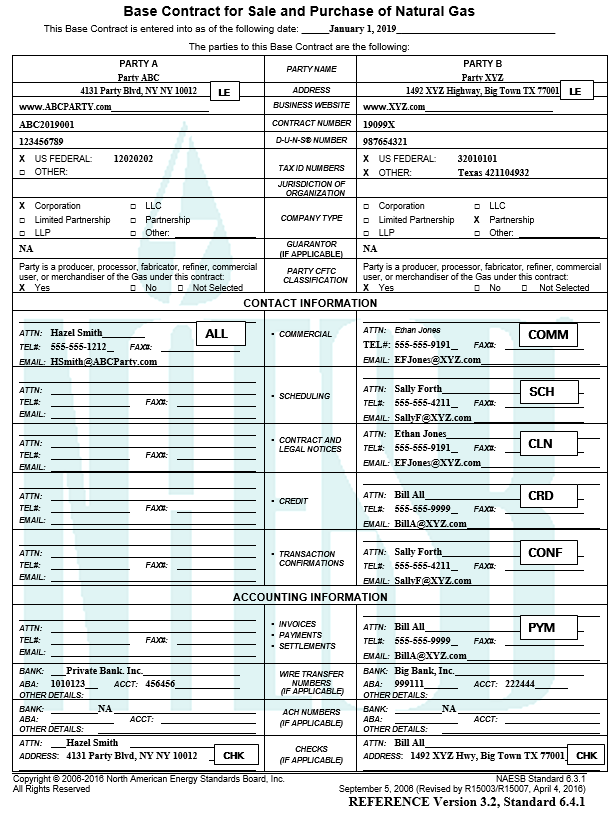 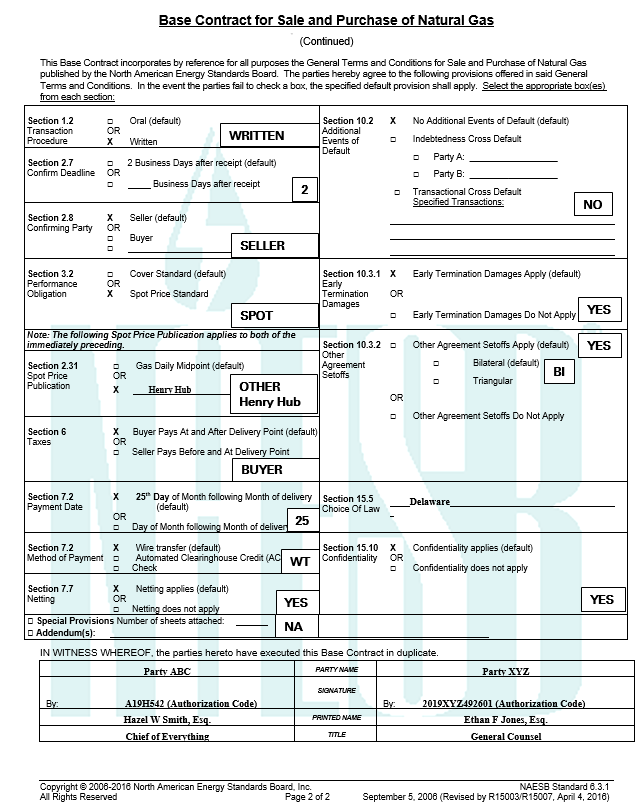 